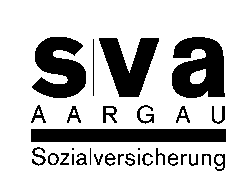 InvalidenversicherungBahnhofplatz 3C5001 Aarauwww.sva-ag.chZahnärztliche BeurteilungZahnärztliche Beurteilung:GeburtsgebrechenGuten TagWir haben eine Anmeldung für medizinische Massnahmen erhalten. Für die rasche Prüfung benötigt die IV-Stelle Ihre kompetente Unterstützung.Wir bitten Sie deshalb, den beiliegenden Fragebogen zu beantworten und uns so rasch wie möglich zurück zu senden. Sie können den Arztbericht auch auf unserer Website herunterladen. Weitere Informationen zur Zusammenarbeit mit den IV-Stellen finden Sie auf der Homepage http://www.iv-pro-medico.ch.Begründet die klinische Untersuchung den Verdacht auf das Bestehen skelettaler Anomalien oder einer Makroglossie (Ziffer 208, 209, 210, 214, 218 GgV-EDI), so ist eine weitere Abklärung durch einen/eine Fachzahnarzt/Fachzahnärztin Kieferorthopädie Ihrer Wahl notwendig. Dazu ist die Rubrik «Überweisung» auszufüllen.Besteht ein Verdacht auf angeborene Dysplasien der Zähne (Ziffer 205 GgV-EDI) so bitten wir Sie zusammen mit diesem ausgefüllten Formular die Röntgenbilder sowie Mund-Fotos, die alle vorhandenen Zähne zeigen, einzureichen. Die Fotos müssen den Namen der versicherten Person sowie das Datum der Aufnahme enthalten. Wir bitten Sie, uns diese Bilder digitalisiert an iv@sva-ag.ch (Versichertennummer im Betreff) zuzustellen.Wir danken Ihnen und grüssen Sie freundlich.BefundeUntersuchung vom1.	Gebiss und Kiefer1.1Stand und Gebissentwicklung	     	     Zahnappell	Ist der Frontzahnwechsel abgeschlossen?	     	     	ja		neinSind die zentralen, bleibenden Inzisivien durchgebrochen?	     	     	ja		nein1.2OkklusionsverhältnisseAngle Klasse		I		II		IIIOverjet (mm)Overbite (mm)Tiefer Biss	Vertikal offener Biss		vorne		seitlich	welche Zähne?      Kreuzbiss		vorne		seitlich	welche Zähne?      Buccale Nonokklusion				welche Zähne?      Andere Okklusionsanomalien				welche?      Zähne2.1Liegt eine der folgenden Anomalien vor?	Unterzahl (Anodontia partialis)Unterzahl welcher Zähne? 	Überzahl (Hyperodontia)Doppelanlage welcher Zähne? 2.2Verursacht die Hyperodontia 	eine intramaxilläre oder intramandibuläre Okklusionsanomalie, zu deren Behebung eine apparative Behandlung unerlässlich ist? 	eine Verlagerung normaler Zahnkeime?2.3Dysplasien der ZähneWelche Zähne der 2. Dentition sind hochgradig befallen?3.	ZungeLiegt eine Missbildung vor?	ja		neinWenn ja, welche? 4.	Gesicht und Schädel4.1Wird eine skelettale Anomalie vermutet?	ja		nein4.2Liegt eine Missbildung vor?	ja		neinWenn ja, welche? 5.	Diagnose6.	Besondere Fragen6.1Besteht Ihrer Meinung nach ein Geburtsgebrechen gemäss Verordnung über Geburtsgebrechen (GgV-EDI)?	ja		neinWenn ja, unter welcher Ziffer der Verordnung subsumieren Sie das Geburtsgebrechen? 6.2Name und Adresse des/der von der IV anerkannten Fachzahnarztes/Fachzahnärztin Kieferorthopädie,
der/die bei Verdacht auf das Vorliegen eines Geburtsgebrechens nach Ziffer 208, 209, 210, 214, 218 GgV-EDI
mit der weiteren Abklärung betraut wird.NamePostleitzahl, Ort			Strasse, Hausnummer6.3Bedarf die versicherte Person einer zahnärztlichen Behandlung für die Heilung ihres Geburtsgebrechens?	ja		neinBehandlung vom	bis 6.4Falls die Behandlung nicht von Ihnen durchgeführt wird, durch wen bzw. wo?7.	Bemerkungen8.	UnterschriftDatum, Stempel und Unterschrift des Zahnarztes/der ZahnärztinE-Mail: Invalidenversicherung@sva-ag.chÖffnungszeiten: Montag-Freitag 08.00 - 17.00 UhrAZ_Zahn, 002.020, D, 01/2016Datum:Zuständig:Telefon:Versicherten-Nr:Versicherte: